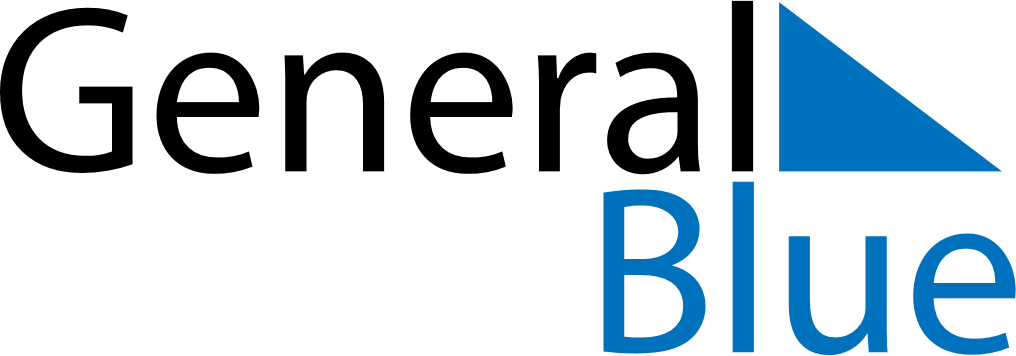 2021 – Q2Rwanda  2021 – Q2Rwanda  2021 – Q2Rwanda  2021 – Q2Rwanda  2021 – Q2Rwanda  AprilAprilAprilAprilAprilAprilAprilSUNMONTUEWEDTHUFRISAT123456789101112131415161718192021222324252627282930MayMayMayMayMayMayMaySUNMONTUEWEDTHUFRISAT12345678910111213141516171819202122232425262728293031JuneJuneJuneJuneJuneJuneJuneSUNMONTUEWEDTHUFRISAT123456789101112131415161718192021222324252627282930Apr 2: Good FridayApr 5: Easter MondayApr 7: Genocide Memorial DayMay 1: Labour DayMay 13: End of Ramadan (Eid al-Fitr)